Roughriders
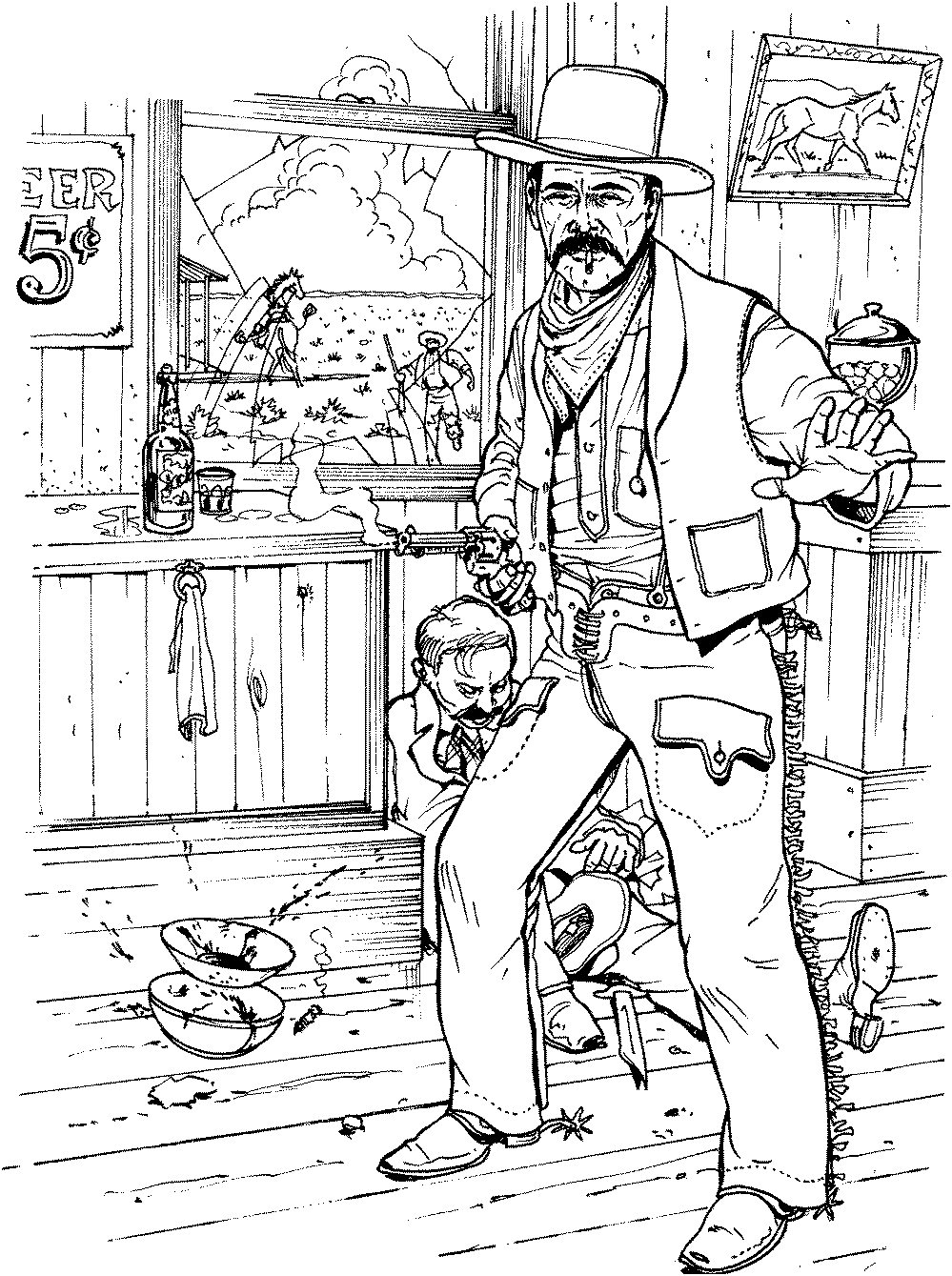 First PlaceLadies Silver SeniorPeachy the Score Keeper5/20/2018
Roughriders
First PlaceCattleBaronDarby5/20/2018
Roughriders
First PlaceModernGrumpy5/20/2018
Roughriders
Second PlaceModernRanger Jim5/20/2018
Roughriders
First PlaceCowboyTimekeeper5/20/2018
Roughriders
First PlaceSeniorIronton5/20/2018
Roughriders
Second PlaceSeniorAndy5/20/2018
Roughriders
First PlaceTraditionalCross Dogwood5/20/2018
Roughriders
Second PlaceTraditionalBad John5/20/2018
Roughriders
First PlaceWB ModernPadre P.W.5/20/2018
Roughriders
Second PlaceWB ModernJack Panner5/20/2018
Roughriders
Third PlaceWB ModernDeath Wind5/20/2018
Roughriders
Fourth PlaceWB ModernBear River Smith5/20/2018
Roughriders
Fifth PlaceWB ModernWagon Thief5/20/2018
